04.12.2020r. piątekTemat: List do Świętego Mikołaja. Wycinanie i składanie Mikołaja wg wzoru.Dzień dobry!Dzisiaj na zajęciach wypełnijcie i ozdóbcie list do Św. Mikołaja. Następnie wytnijcie z szablonu mikołajkowe części i złóżcie je w całość! Powodzenia !!!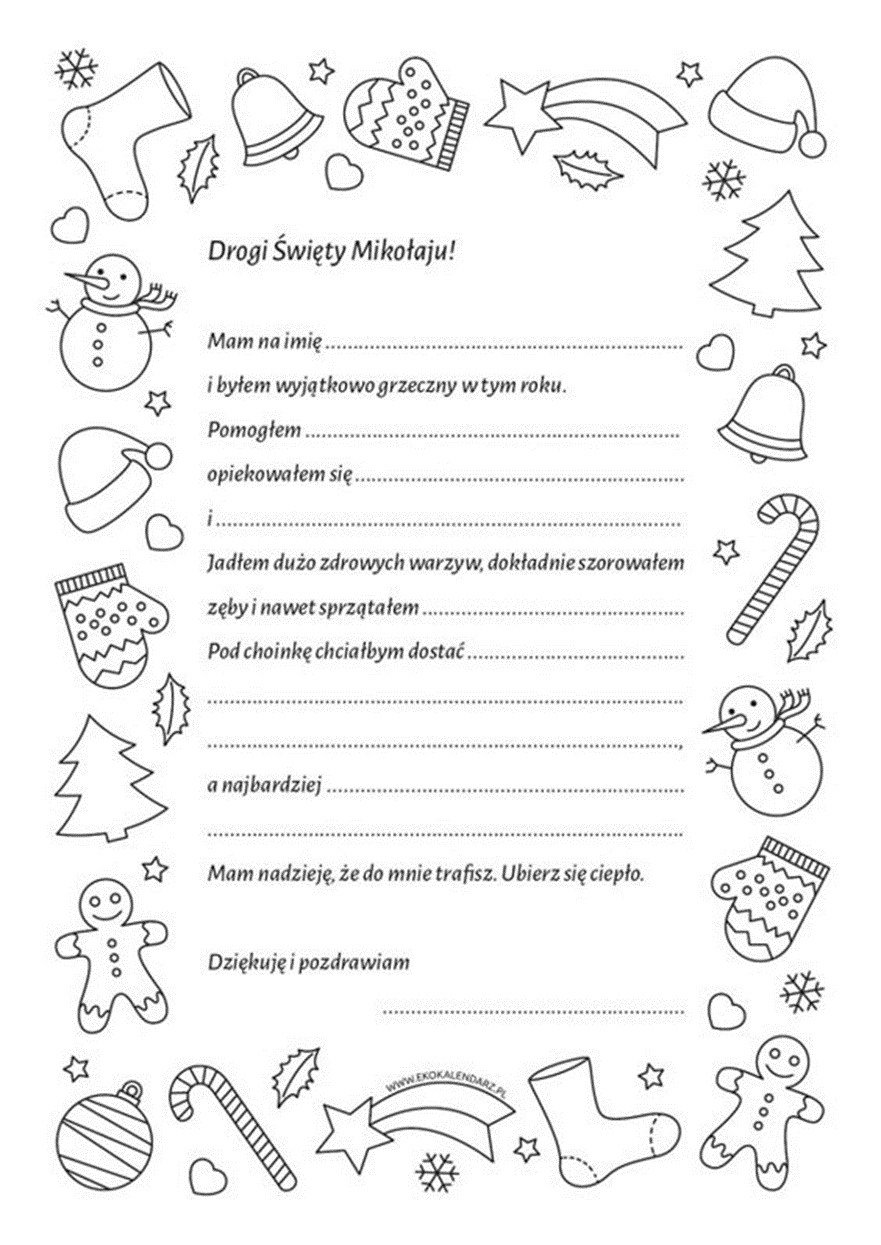 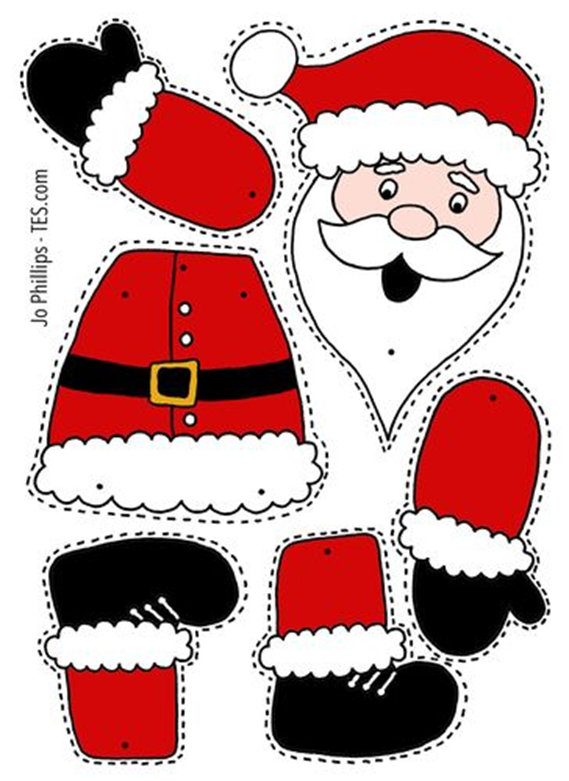 Miłego dnia  !!!	